            Submission of Ph.D. thesis SynopsisResearch scholars are instructed to submit the Ph.D. Synopsis in the concerned Department with the following documents.Covering Letter addressed to the Director, DARE through Guide, Head & DeanSynopsis Submission fee of Rs.3500/- to be paid in the University cash counter (original fee Challan)Synopsis Hard copy – 1 No. Soft Copy of the Synopsis in a CD – 1 No. Panel of Examiners (To be submitted by the Research Supervisor in a sealed cover through proper channel) ANNAMALAI           UNIVERSITY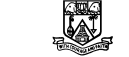 Application form for Plagiarism check for Ph.D. ScholarsFromRoll Number	     		:		Name                          	:Ph.D Programme        	:Department		     	:Mobile Number 	      	:ToThe DirectorDirectorate of Academic Research  (DARE)Annamalai UniversitySir,	Sub: 	Submitting the soft copy of final version of the Ph.D thesis for Plagiarism check – Reg******Herewith I am submitting the final version of my Ph.D thesis in the form if Soft Copy (pen Drive) for Plagiarism check and also to find out the percentage. Title:  ___________________________________________________________________________________________________________________________________________________________________________________________________________________Total Chapters      ……………..Total Pages       ………………..			           Thanking you,	   								                Yours faithfully,                Station:  Annamalai Nagar                                                        (Signature of the Scholar)               Date    : ______________                Forwarded                                   Research Supervisor                                             Head of the Department             -----------------------------------------------------------------------------------------------------------------------              DARE                                The Research Scholars are instructed to submit the photocopies of the following certificate before Plagiarism check.X, H.Sc Mark SheetUG & P.G Degree CertificateM.Phil Degree Certificate (If Applicable)Course Work Examination Mark List (If Applicable)Title Registration letterRAC Minutes Submission of Ph.D. ThesisResearch scholars are instructed to submit the Ph.D. Thesis in the concerned Department       with the following documents.For Full-time Scholar: Thesis submission Letter addressed to the Director, DARE through Guide, Head & DeanHard Copy of thesis – 5 Nos. with Soft Copy in CD (As a single file in PDF and Word format to be pasted in the last page of the each copy of the thesis) List of research publications through Guide, Head & Dean Plagiarism Report  alongwith Covering Letter through Guide, Head & DeanThesis Submission fee of Rs.15,000/- to be paid in the University cash counter (original fee challan)Tuition fee receipt (original Challan) “No Due” certificate from Department, Main Library & Hostel Attendance CertificateNo objection certificate from the DepartmentDeclaration form Xerox copy of the Thesis cover page  For Part-time – Internal Scholar:Thesis submission Letter addressed to the Director, DARE through Guide, Head & DeanHard Copy of thesis – 5 Nos. with Soft Copy in CD (As a single file in PDF and Word format to be pasted in the last page of the each copy of the thesis)List of research publications through Guide, Head & Dean Plagiarism Report  alongwith Covering Letter through Guide, Head & DeanThesis Submission fee of Rs.15,000/- to be paid in the University cash counter (original fee challan)Tuition fee receipt (original Challan) No objection certificate from the DepartmentDeclaration form Xerox copy of the Thesis cover pageFor Part-time – External – India / Overseas Scholar:Thesis submission Letter addressed to the Director, DARE through Guide, Head & DeanHard Copy of thesis – 5 Nos. with Soft Copy in CD (As a single file in PDF and Word format to be pasted in the last page of the each copy of the thesis)List of research publications through Guide, Head & DeanPlagiarism Report  alongwith Covering Letter through Guide, Head & Dean Thesis Submission fee of Rs.15,000/- to be paid in the University cash counter (original fee challan)Tuition fee receipt (original Challan) “No Due” certificate from Department & Main Library Attendance Certificate With Breakup Details (Certified by Head of the Department)No objection certificate from the DepartmentDeclaration formXerox copy of the Thesis cover page							                         Annexure - IIDECLARATION  1. ________________________________________ Research scholar in the Department of. ______________________________________ declare that the work embodied in this Ph.D. thesis entitled is a result of my own bona fide work carried out with my personal effort  and submitted by me under the supervision of Dr.________________________________________ and the      co-supervision of Dr._____________________________________ at Annamalai University, Annamalai Nagar. The contents of this thesis have not formed the basis for the award of any Degree / Diploma / Fellowship / Titles in this University or any other University or similar Institutions of Higher Learning.2. I declare that I have faithfully acknowledged and given credit and referred to the researchers wherever their works have been cited in the body of the thesis. I further declare that I have    not willfully copied some other’s              data / work / results etc., reported in the journals, magazines, books, reports, dissertations, theses, Internet etc., and claimed as my own work.  Signature of the Research scholar      Roll No.__________________Station :Date     :                        ANNAMALAI                UNIVERSITY          DEPARTMENT OF ___________________________                       (Ph.D THESIS SUBMISSION – DEPARTMENT – NO OBJECTION CERTIFICATE     Date_____________                                                                                           (Mobile No.______________________)Certified that the above Research Scholar is eligible to submit his / her thesis as per Ph.D  regulations.   Research Supervisor                                                                                                                             Head of the Department  DOCUMENTS REQUIRED & FEES TO BE PAIDBonafide CertificateRequisition Letter through proper channel Fee of Rs.400/- to be paid in the University cash counter (original fee challan)Copy of the tuition Fee receipt (s) (as on date)Ph.D. Thesis Submission CertificateRequisition Letter Fee of Rs.400/- to be paid in the University cash counter (original fee challan)Xerox copy of the Thesis cover pageUGC Regulations CertificateRequisition Letter Fee of Rs.400/- to be paid in the University cash counter (original fee challan)Copy of the first year tuition fee receiptCopy of the Provisional Certificate / Degree CertificatePh.D. Provisonal CertificateApplication form (available in the University website)  Copy of the Ph.D Degree Awarded MemoFee of Rs.300/- to be paid in the University cash counter (original fee challan)M.Phil. / Ph.D. Degree CertificateConvocation Application form (to be collected from the DARE Office)  Copy of the Provisional CertificateFee of Rs.1000/- to be paid in the University cash counter (original fee challan)           Research Scholars are advised to produce the identity Card to get the above certificate(s). Otherwise, the certificate will be sent by post only.Submission of M.Phil. thesis Research scholars are instructed to submit M.Phil thesis in the concerned Department with the following documents.Synopsis submission Letter addressed to the Director, DARE through Guide, Head & DeanSynopsis Submission fee of Rs.1,500/- to be paid in the University cash counter (original fee receipt)Hard Copy of thesis – 3 Nos. with Soft Copy in CD (as a single file in PDF and Word format to be pasted in the last page of the each copy of the thesis) “No Due” certificate from Department, Accounts (D1) Section, University Main Library & HostelPanel of Examiners (To be submitted by the Research Supervisor in a sealed cover through proper channel)                                                                                                                      Director – DAREANNAMALAI           UNIVERSITYDirectorate of Academic Research (DARE)       Application form for Ph.D. Provisional Certificate.	            											1. Name of the Scholar (in Block letters in English)	:2. Name of the Scholar (in Block letters in Tamil)	:3. Expansion of initial (Father’s Name in English)	: 4. Expansion of initial (Father’s Name in Tamil)	:5. Enrolment Number					:6. Name of the Programme 				:7. Name of the Department				:8. Mobile Number   					:9. Status of the Scholar   					:   Full-time   / Part-time – Internal  / External10. Title of the Thesis					:( ______________________________________   ______________________________________________________________________________)11. No Dues Certificate from Accounts (D1) Section 	:  (Applicable for Full-time Scholars only)12. No Dues Certificate from Scholarship Section	:  (Applicable for Full-time Scholars only)                                                         (“H” Section)13 Provisonal Certificate Received 			: In Person        / In Absentia           Signature of the Scholar________________________________________________________________________________For Office use onlyVerified and forwarded to prepare Provisional Certificate								      A.S.O                                S.OANNAMALAI           UNIVERSITYDirectorate of Academic Research (DARE)       Application form for M.Phil. Provisional Certificate.	            											1. Name of the Scholar (in Block letters in English)	 :2. Name of the Scholar (in Block letters in Tamil)	 :3. Expansion of Initial (Father’s Name in English)	 : 4. Expansion of Initial (Father’s Name in Tamil)	  :5. Register Number					 :6. Name of the Programme 				 :7. Name of the Department                                         :8. Overall Grade Point Average				 :9. Class							 :     (Attach xerox copy of the Viva-voce        Examination Mark Sheet)10. Mobile Number   					 :11. No Dues Certificate from Accounts (D1) Section	 :   12. No Dues Certificate from Scholarship (H) Section :13. Result Date (Month / Year / Prov date       	 :  14. Exam held in (Month / Year)				 :         Signature of the Scholar________________________________________________________________________________For Office use onlyVerified and forwarded to prepare Provisional Certificate					                       A.S.O                                S.O 1.Roll Number   Roll Number   Roll Number   Roll Number   Roll Number   Roll Number   2.Name of the  Scholar (in BLOCK Letters)-Name of the  Scholar (in BLOCK Letters)-Name of the  Scholar (in BLOCK Letters)-Name of the  Scholar (in BLOCK Letters)-Name of the  Scholar (in BLOCK Letters)-Name of the  Scholar (in BLOCK Letters)-3.Ph.D Degree Programme in  Ph.D Degree Programme in  Ph.D Degree Programme in  Ph.D Degree Programme in  Ph.D Degree Programme in  Ph.D Degree Programme in  4.Nature of Registration [ ] (Tick the appropriate box)Nature of Registration [ ] (Tick the appropriate box)Full timewith  M.PhilFull time withoutM.PhilFull time withoutM.PhilFull time withoutM.PhilFull time withoutM.PhilPart-time – Internal / ExternalWith M.PhilPart-time – Internal / ExternalWith M.PhilPart-time – Internal / ExternalWith M.PhilPart-time – Internal / ExternalWith M.PhilPart-time – Internal / ExternalWith M.PhilPart-time – Internal / ExternalWith M.PhilPart-time – Internal / ExternalWith M.PhilPart-time – Internal / ExternalWith M.PhilPart-time – Internal / ExternalWith M.PhilPart-time – Internal / ExternalWith M.PhilPart-time – Internal / ExternalWith M.PhilPart-time – Internal / ExternalWith M.PhilPart-time – Internal / ExternalWith M.PhilPart-time – Internal / ExternalWith M.PhilPart-time – Internal / Externalwithout  M.PhilPart-time – Internal / Externalwithout  M.PhilPart-time – Internal / Externalwithout  M.PhilPart-time – Internal / Externalwithout  M.PhilPart-time – Internal / Externalwithout  M.PhilPart-time – Internal / Externalwithout  M.PhilPart-time – Internal / Externalwithout  M.PhilPart-time – Internal / Externalwithout  M.PhilPart-time – Internal / Externalwithout  M.PhilPart-time – Internal / Externalwithout  M.PhilPart-time – Internal / Externalwithout  M.PhilPart-time – Internal / Externalwithout  M.PhilPart-time – Internal / Externalwithout  M.PhilPart-time – Internal / Externalwithout  M.PhilPart-time – Internal / Externalwithout  M.PhilPart-time – Internal / Externalwithout  M.PhilPart-time – Internal / Externalwithout  M.PhilPart-time – Internal / Externalwithout  M.Phil5.Date of Registration   ( Mentioned  in 1st Year Tuition Fee Chalan Date)Date of Registration   ( Mentioned  in 1st Year Tuition Fee Chalan Date)Date of Registration   ( Mentioned  in 1st Year Tuition Fee Chalan Date)Date of Registration   ( Mentioned  in 1st Year Tuition Fee Chalan Date)Date of Registration   ( Mentioned  in 1st Year Tuition Fee Chalan Date)Date of Registration   ( Mentioned  in 1st Year Tuition Fee Chalan Date)DateDateDateDateDateDateDateDateDateDateDateMonthMonthMonthMonthMonthMonthMonthMonthMonthYearYearYearYearYearYearYearYearYearYearYearYearYearYearYearYearYearYearYearYearYearYear5.Date of Registration   ( Mentioned  in 1st Year Tuition Fee Chalan Date)Date of Registration   ( Mentioned  in 1st Year Tuition Fee Chalan Date)Date of Registration   ( Mentioned  in 1st Year Tuition Fee Chalan Date)Date of Registration   ( Mentioned  in 1st Year Tuition Fee Chalan Date)Date of Registration   ( Mentioned  in 1st Year Tuition Fee Chalan Date)Date of Registration   ( Mentioned  in 1st Year Tuition Fee Chalan Date)6.# Minimum duration period #(For Full-time with M.Phil 2 Years / Without M.Phil 3 Years)     (For Part-time / External with M.Phil 3 Years / Without M.Phil 4 Years)# Minimum duration period #(For Full-time with M.Phil 2 Years / Without M.Phil 3 Years)     (For Part-time / External with M.Phil 3 Years / Without M.Phil 4 Years)# Minimum duration period #(For Full-time with M.Phil 2 Years / Without M.Phil 3 Years)     (For Part-time / External with M.Phil 3 Years / Without M.Phil 4 Years)# Minimum duration period #(For Full-time with M.Phil 2 Years / Without M.Phil 3 Years)     (For Part-time / External with M.Phil 3 Years / Without M.Phil 4 Years)# Minimum duration period #(For Full-time with M.Phil 2 Years / Without M.Phil 3 Years)     (For Part-time / External with M.Phil 3 Years / Without M.Phil 4 Years)# Minimum duration period #(For Full-time with M.Phil 2 Years / Without M.Phil 3 Years)     (For Part-time / External with M.Phil 3 Years / Without M.Phil 4 Years)# Minimum duration period #(For Full-time with M.Phil 2 Years / Without M.Phil 3 Years)     (For Part-time / External with M.Phil 3 Years / Without M.Phil 4 Years)# Minimum duration period #(For Full-time with M.Phil 2 Years / Without M.Phil 3 Years)     (For Part-time / External with M.Phil 3 Years / Without M.Phil 4 Years)# Minimum duration period #(For Full-time with M.Phil 2 Years / Without M.Phil 3 Years)     (For Part-time / External with M.Phil 3 Years / Without M.Phil 4 Years)# Minimum duration period #(For Full-time with M.Phil 2 Years / Without M.Phil 3 Years)     (For Part-time / External with M.Phil 3 Years / Without M.Phil 4 Years)# Minimum duration period #(For Full-time with M.Phil 2 Years / Without M.Phil 3 Years)     (For Part-time / External with M.Phil 3 Years / Without M.Phil 4 Years)# Minimum duration period #(For Full-time with M.Phil 2 Years / Without M.Phil 3 Years)     (For Part-time / External with M.Phil 3 Years / Without M.Phil 4 Years)# Minimum duration period #(For Full-time with M.Phil 2 Years / Without M.Phil 3 Years)     (For Part-time / External with M.Phil 3 Years / Without M.Phil 4 Years)# Minimum duration period #(For Full-time with M.Phil 2 Years / Without M.Phil 3 Years)     (For Part-time / External with M.Phil 3 Years / Without M.Phil 4 Years)# Minimum duration period #(For Full-time with M.Phil 2 Years / Without M.Phil 3 Years)     (For Part-time / External with M.Phil 3 Years / Without M.Phil 4 Years)# Minimum duration period #(For Full-time with M.Phil 2 Years / Without M.Phil 3 Years)     (For Part-time / External with M.Phil 3 Years / Without M.Phil 4 Years)# Minimum duration period #(For Full-time with M.Phil 2 Years / Without M.Phil 3 Years)     (For Part-time / External with M.Phil 3 Years / Without M.Phil 4 Years)# Minimum duration period #(For Full-time with M.Phil 2 Years / Without M.Phil 3 Years)     (For Part-time / External with M.Phil 3 Years / Without M.Phil 4 Years)# Minimum duration period #(For Full-time with M.Phil 2 Years / Without M.Phil 3 Years)     (For Part-time / External with M.Phil 3 Years / Without M.Phil 4 Years)# Minimum duration period #(For Full-time with M.Phil 2 Years / Without M.Phil 3 Years)     (For Part-time / External with M.Phil 3 Years / Without M.Phil 4 Years)# Minimum duration period #(For Full-time with M.Phil 2 Years / Without M.Phil 3 Years)     (For Part-time / External with M.Phil 3 Years / Without M.Phil 4 Years)# Minimum duration period #(For Full-time with M.Phil 2 Years / Without M.Phil 3 Years)     (For Part-time / External with M.Phil 3 Years / Without M.Phil 4 Years)# Minimum duration period #(For Full-time with M.Phil 2 Years / Without M.Phil 3 Years)     (For Part-time / External with M.Phil 3 Years / Without M.Phil 4 Years)# Minimum duration period #(For Full-time with M.Phil 2 Years / Without M.Phil 3 Years)     (For Part-time / External with M.Phil 3 Years / Without M.Phil 4 Years)# Minimum duration period #(For Full-time with M.Phil 2 Years / Without M.Phil 3 Years)     (For Part-time / External with M.Phil 3 Years / Without M.Phil 4 Years)# Minimum duration period #(For Full-time with M.Phil 2 Years / Without M.Phil 3 Years)     (For Part-time / External with M.Phil 3 Years / Without M.Phil 4 Years)# Minimum duration period #(For Full-time with M.Phil 2 Years / Without M.Phil 3 Years)     (For Part-time / External with M.Phil 3 Years / Without M.Phil 4 Years)# Minimum duration period #(For Full-time with M.Phil 2 Years / Without M.Phil 3 Years)     (For Part-time / External with M.Phil 3 Years / Without M.Phil 4 Years)# Minimum duration period #(For Full-time with M.Phil 2 Years / Without M.Phil 3 Years)     (For Part-time / External with M.Phil 3 Years / Without M.Phil 4 Years)# Minimum duration period #(For Full-time with M.Phil 2 Years / Without M.Phil 3 Years)     (For Part-time / External with M.Phil 3 Years / Without M.Phil 4 Years)# Minimum duration period #(For Full-time with M.Phil 2 Years / Without M.Phil 3 Years)     (For Part-time / External with M.Phil 3 Years / Without M.Phil 4 Years)# Minimum duration period #(For Full-time with M.Phil 2 Years / Without M.Phil 3 Years)     (For Part-time / External with M.Phil 3 Years / Without M.Phil 4 Years)# Minimum duration period #(For Full-time with M.Phil 2 Years / Without M.Phil 3 Years)     (For Part-time / External with M.Phil 3 Years / Without M.Phil 4 Years)# Minimum duration period #(For Full-time with M.Phil 2 Years / Without M.Phil 3 Years)     (For Part-time / External with M.Phil 3 Years / Without M.Phil 4 Years)# Minimum duration period #(For Full-time with M.Phil 2 Years / Without M.Phil 3 Years)     (For Part-time / External with M.Phil 3 Years / Without M.Phil 4 Years)# Minimum duration period #(For Full-time with M.Phil 2 Years / Without M.Phil 3 Years)     (For Part-time / External with M.Phil 3 Years / Without M.Phil 4 Years)# Minimum duration period #(For Full-time with M.Phil 2 Years / Without M.Phil 3 Years)     (For Part-time / External with M.Phil 3 Years / Without M.Phil 4 Years)# Minimum duration period #(For Full-time with M.Phil 2 Years / Without M.Phil 3 Years)     (For Part-time / External with M.Phil 3 Years / Without M.Phil 4 Years)# Minimum duration period #(For Full-time with M.Phil 2 Years / Without M.Phil 3 Years)     (For Part-time / External with M.Phil 3 Years / Without M.Phil 4 Years)# Minimum duration period #(For Full-time with M.Phil 2 Years / Without M.Phil 3 Years)     (For Part-time / External with M.Phil 3 Years / Without M.Phil 4 Years)# Minimum duration period #(For Full-time with M.Phil 2 Years / Without M.Phil 3 Years)     (For Part-time / External with M.Phil 3 Years / Without M.Phil 4 Years)# Minimum duration period #(For Full-time with M.Phil 2 Years / Without M.Phil 3 Years)     (For Part-time / External with M.Phil 3 Years / Without M.Phil 4 Years)# Minimum duration period #(For Full-time with M.Phil 2 Years / Without M.Phil 3 Years)     (For Part-time / External with M.Phil 3 Years / Without M.Phil 4 Years)# Minimum duration period #(For Full-time with M.Phil 2 Years / Without M.Phil 3 Years)     (For Part-time / External with M.Phil 3 Years / Without M.Phil 4 Years)# Minimum duration period #(For Full-time with M.Phil 2 Years / Without M.Phil 3 Years)     (For Part-time / External with M.Phil 3 Years / Without M.Phil 4 Years)# Minimum duration period #(For Full-time with M.Phil 2 Years / Without M.Phil 3 Years)     (For Part-time / External with M.Phil 3 Years / Without M.Phil 4 Years)# Minimum duration period #(For Full-time with M.Phil 2 Years / Without M.Phil 3 Years)     (For Part-time / External with M.Phil 3 Years / Without M.Phil 4 Years)# Minimum duration period #(For Full-time with M.Phil 2 Years / Without M.Phil 3 Years)     (For Part-time / External with M.Phil 3 Years / Without M.Phil 4 Years)6.DateDateDateDateDateDateDateDateDateDateDateMonthMonthMonthMonthMonthMonthMonthMonthMonthYearYearYearYearYearYearYearYearYearYearYearYearYearYearYearYearYearYearYearYearYearYearYear6.Date of  completion of minimum duration from the         date of RegistrationDate of  completion of minimum duration from the         date of RegistrationDate of  completion of minimum duration from the         date of RegistrationDate of  completion of minimum duration from the         date of RegistrationDate of  completion of minimum duration from the         date of RegistrationDate of  completion of minimum duration from the         date of Registration## Candidate is eligible to submit his / her Thesis only on or after completion of minimum duration period #### Candidate is eligible to submit his / her Thesis only on or after completion of minimum duration period #### Candidate is eligible to submit his / her Thesis only on or after completion of minimum duration period #### Candidate is eligible to submit his / her Thesis only on or after completion of minimum duration period #### Candidate is eligible to submit his / her Thesis only on or after completion of minimum duration period #### Candidate is eligible to submit his / her Thesis only on or after completion of minimum duration period #### Candidate is eligible to submit his / her Thesis only on or after completion of minimum duration period #### Candidate is eligible to submit his / her Thesis only on or after completion of minimum duration period #### Candidate is eligible to submit his / her Thesis only on or after completion of minimum duration period #### Candidate is eligible to submit his / her Thesis only on or after completion of minimum duration period #### Candidate is eligible to submit his / her Thesis only on or after completion of minimum duration period #### Candidate is eligible to submit his / her Thesis only on or after completion of minimum duration period #### Candidate is eligible to submit his / her Thesis only on or after completion of minimum duration period #### Candidate is eligible to submit his / her Thesis only on or after completion of minimum duration period #### Candidate is eligible to submit his / her Thesis only on or after completion of minimum duration period #### Candidate is eligible to submit his / her Thesis only on or after completion of minimum duration period #### Candidate is eligible to submit his / her Thesis only on or after completion of minimum duration period #### Candidate is eligible to submit his / her Thesis only on or after completion of minimum duration period #### Candidate is eligible to submit his / her Thesis only on or after completion of minimum duration period #### Candidate is eligible to submit his / her Thesis only on or after completion of minimum duration period #### Candidate is eligible to submit his / her Thesis only on or after completion of minimum duration period #### Candidate is eligible to submit his / her Thesis only on or after completion of minimum duration period #### Candidate is eligible to submit his / her Thesis only on or after completion of minimum duration period #### Candidate is eligible to submit his / her Thesis only on or after completion of minimum duration period #### Candidate is eligible to submit his / her Thesis only on or after completion of minimum duration period #### Candidate is eligible to submit his / her Thesis only on or after completion of minimum duration period #### Candidate is eligible to submit his / her Thesis only on or after completion of minimum duration period #### Candidate is eligible to submit his / her Thesis only on or after completion of minimum duration period #### Candidate is eligible to submit his / her Thesis only on or after completion of minimum duration period #### Candidate is eligible to submit his / her Thesis only on or after completion of minimum duration period #### Candidate is eligible to submit his / her Thesis only on or after completion of minimum duration period #### Candidate is eligible to submit his / her Thesis only on or after completion of minimum duration period #### Candidate is eligible to submit his / her Thesis only on or after completion of minimum duration period #### Candidate is eligible to submit his / her Thesis only on or after completion of minimum duration period #### Candidate is eligible to submit his / her Thesis only on or after completion of minimum duration period #### Candidate is eligible to submit his / her Thesis only on or after completion of minimum duration period #### Candidate is eligible to submit his / her Thesis only on or after completion of minimum duration period #### Candidate is eligible to submit his / her Thesis only on or after completion of minimum duration period #### Candidate is eligible to submit his / her Thesis only on or after completion of minimum duration period #### Candidate is eligible to submit his / her Thesis only on or after completion of minimum duration period #### Candidate is eligible to submit his / her Thesis only on or after completion of minimum duration period #### Candidate is eligible to submit his / her Thesis only on or after completion of minimum duration period #### Candidate is eligible to submit his / her Thesis only on or after completion of minimum duration period #### Candidate is eligible to submit his / her Thesis only on or after completion of minimum duration period #### Candidate is eligible to submit his / her Thesis only on or after completion of minimum duration period #### Candidate is eligible to submit his / her Thesis only on or after completion of minimum duration period #### Candidate is eligible to submit his / her Thesis only on or after completion of minimum duration period #### Candidate is eligible to submit his / her Thesis only on or after completion of minimum duration period ##8 Date of Submission of Synopsis    Date of Submission of Synopsis    Date of Submission of Synopsis    Date of Submission of Synopsis    Date of Submission of Synopsis    Date of Submission of Synopsis    9Name of the  Research Guide  with Designation and  Department       Name of the  Research Guide  with Designation and  Department       Name of the  Research Guide  with Designation and  Department       Name of the  Research Guide  with Designation and  Department       Name of the  Research Guide  with Designation and  Department       Name of the  Research Guide  with Designation and  Department       10.Date of  Retirement of GuideDate of  Retirement of GuideDate of  Retirement of GuideDate of  Retirement of GuideDate of  Retirement of GuideDate of  Retirement of GuideDateDateDateDateDateDateDateDateDateDateDateMonthMonthMonthMonthMonthMonthMonthMonthMonthYearYearYearYearYearYearYearYearYearYearYearYearYearYearYearYearYearYearYearYearYearYear10.Date of  Retirement of GuideDate of  Retirement of GuideDate of  Retirement of GuideDate of  Retirement of GuideDate of  Retirement of GuideDate of  Retirement of Guide11Name of the Co-Guide  with Designation  and  Place of working(for External Scholar / Interdisciplinary )Name of the Co-Guide  with Designation  and  Place of working(for External Scholar / Interdisciplinary )Name of the Co-Guide  with Designation  and  Place of working(for External Scholar / Interdisciplinary )Name of the Co-Guide  with Designation  and  Place of working(for External Scholar / Interdisciplinary )Name of the Co-Guide  with Designation  and  Place of working(for External Scholar / Interdisciplinary )Name of the Co-Guide  with Designation  and  Place of working(for External Scholar / Interdisciplinary )12Date of  Retirement of  Co- Guide                                            Date of  Retirement of  Co- Guide                                            Date of  Retirement of  Co- Guide                                            Date of  Retirement of  Co- Guide                                            Date of  Retirement of  Co- Guide                                            Date of  Retirement of  Co- Guide                                            DateDateDateDateDateDateDateDateDateDateDateDateMonthMonthMonthMonthMonthMonthMonthMonthMonthMonthYearYearYearYearYearYearYearYearYearYearYearYearYearYearYearYearYearYearYearYear12Date of  Retirement of  Co- Guide                                            Date of  Retirement of  Co- Guide                                            Date of  Retirement of  Co- Guide                                            Date of  Retirement of  Co- Guide                                            Date of  Retirement of  Co- Guide                                            Date of  Retirement of  Co- Guide                                            13 Title of Research Month & Year of passing  Course Work Examinations Paper-I, Paper-II, Paper-III,  Paper-IV  Month & Year of passing  Course Work Examinations Paper-I, Paper-II, Paper-III,  Paper-IV  Month & Year of passing  Course Work Examinations Paper-I, Paper-II, Paper-III,  Paper-IV  Month & Year of passing  Course Work Examinations Paper-I, Paper-II, Paper-III,  Paper-IV  Month & Year of passing  Course Work Examinations Paper-I, Paper-II, Paper-III,  Paper-IV  Month & Year of passing  Course Work Examinations Paper-I, Paper-II, Paper-III,  Paper-IV 14Present Designation and Place of working for                                             Part-time – Internal / ExternalPresent Designation and Place of working for                                             Part-time – Internal / ExternalPresent Designation and Place of working for                                             Part-time – Internal / ExternalPresent Designation and Place of working for                                             Part-time – Internal / ExternalPresent Designation and Place of working for                                             Part-time – Internal / ExternalPresent Designation and Place of working for                                             Part-time – Internal / External15Name & Designation of Change of  Guide / Co-guide if any                                Name & Designation of Change of  Guide / Co-guide if any                                Name & Designation of Change of  Guide / Co-guide if any                                Name & Designation of Change of  Guide / Co-guide if any                                Name & Designation of Change of  Guide / Co-guide if any                                Name & Designation of Change of  Guide / Co-guide if any                                16Date of Extension of time for submission of  thesis Details    (Completion of 4 / 5 / 6  years from the                                       date of Registration (if applicable)Date of Extension of time for submission of  thesis Details    (Completion of 4 / 5 / 6  years from the                                       date of Registration (if applicable)Date of Extension of time for submission of  thesis Details    (Completion of 4 / 5 / 6  years from the                                       date of Registration (if applicable)Date of Extension of time for submission of  thesis Details    (Completion of 4 / 5 / 6  years from the                                       date of Registration (if applicable)Date of Extension of time for submission of  thesis Details    (Completion of 4 / 5 / 6  years from the                                       date of Registration (if applicable)Date of Extension of time for submission of  thesis Details    (Completion of 4 / 5 / 6  years from the                                       date of Registration (if applicable)                               From                                     From                                     From                                     From                                     From                                     From                                     From                                     From                                     From                                     From                                     From                                     From                                     From                                     From                                     From                                     From                                     From                                     From                                     From                                     From                                     From                                     From                                     From      To   To   To   To   To   To   To   To   To   To   To   To   To   To   To   16Date of Extension of time for submission of  thesis Details    (Completion of 4 / 5 / 6  years from the                                       date of Registration (if applicable)Date of Extension of time for submission of  thesis Details    (Completion of 4 / 5 / 6  years from the                                       date of Registration (if applicable)Date of Extension of time for submission of  thesis Details    (Completion of 4 / 5 / 6  years from the                                       date of Registration (if applicable)Date of Extension of time for submission of  thesis Details    (Completion of 4 / 5 / 6  years from the                                       date of Registration (if applicable)Date of Extension of time for submission of  thesis Details    (Completion of 4 / 5 / 6  years from the                                       date of Registration (if applicable)Date of Extension of time for submission of  thesis Details    (Completion of 4 / 5 / 6  years from the                                       date of Registration (if applicable)First  ExtensionFirst  ExtensionFirst  ExtensionFirst  ExtensionFirst  ExtensionFirst  ExtensionFirst  ExtensionFirst  ExtensionFirst  ExtensionFirst  ExtensionFirst  ExtensionFirst  ExtensionFirst  Extension16Date of Extension of time for submission of  thesis Details    (Completion of 4 / 5 / 6  years from the                                       date of Registration (if applicable)Date of Extension of time for submission of  thesis Details    (Completion of 4 / 5 / 6  years from the                                       date of Registration (if applicable)Date of Extension of time for submission of  thesis Details    (Completion of 4 / 5 / 6  years from the                                       date of Registration (if applicable)Date of Extension of time for submission of  thesis Details    (Completion of 4 / 5 / 6  years from the                                       date of Registration (if applicable)Date of Extension of time for submission of  thesis Details    (Completion of 4 / 5 / 6  years from the                                       date of Registration (if applicable)Date of Extension of time for submission of  thesis Details    (Completion of 4 / 5 / 6  years from the                                       date of Registration (if applicable)Second ExtensionSecond ExtensionSecond ExtensionSecond ExtensionSecond ExtensionSecond ExtensionSecond ExtensionSecond ExtensionSecond ExtensionSecond ExtensionSecond ExtensionSecond ExtensionSecond Extension16Date of Extension of time for submission of  thesis Details    (Completion of 4 / 5 / 6  years from the                                       date of Registration (if applicable)Date of Extension of time for submission of  thesis Details    (Completion of 4 / 5 / 6  years from the                                       date of Registration (if applicable)Date of Extension of time for submission of  thesis Details    (Completion of 4 / 5 / 6  years from the                                       date of Registration (if applicable)Date of Extension of time for submission of  thesis Details    (Completion of 4 / 5 / 6  years from the                                       date of Registration (if applicable)Date of Extension of time for submission of  thesis Details    (Completion of 4 / 5 / 6  years from the                                       date of Registration (if applicable)Date of Extension of time for submission of  thesis Details    (Completion of 4 / 5 / 6  years from the                                       date of Registration (if applicable)Third ExtensionThird ExtensionThird ExtensionThird ExtensionThird ExtensionThird ExtensionThird ExtensionThird ExtensionThird ExtensionThird ExtensionThird ExtensionThird ExtensionThird Extension17Re-registration period if anyRe-registration period if anyRe-registration period if anyRe-registration period if anyRe-registration period if anyRe-registration period if anyRe-registration period if anyRe-registration period if anyRe-registration period if anyRe-registration period if anyRe-registration period if anyRe-registration period if anyRe-registration period if anyRe-registration period if anyRe-registration period if anyRe-registration period if anyRe-registration period if anyRe-registration period if anyRe-registration period if any18Enclosures along with NOC form.Attested copy of Ph.D Course Work Examinations  Mark Statement Enclosures along with NOC form.Attested copy of Ph.D Course Work Examinations  Mark Statement Enclosures along with NOC form.Attested copy of Ph.D Course Work Examinations  Mark Statement Enclosures along with NOC form.Attested copy of Ph.D Course Work Examinations  Mark Statement Enclosures along with NOC form.Attested copy of Ph.D Course Work Examinations  Mark Statement Enclosures along with NOC form.Attested copy of Ph.D Course Work Examinations  Mark Statement Enclosures along with NOC form.Attested copy of Ph.D Course Work Examinations  Mark Statement Enclosures along with NOC form.Attested copy of Ph.D Course Work Examinations  Mark Statement Enclosures along with NOC form.Attested copy of Ph.D Course Work Examinations  Mark Statement Enclosures along with NOC form.Attested copy of Ph.D Course Work Examinations  Mark Statement Enclosures along with NOC form.Attested copy of Ph.D Course Work Examinations  Mark Statement Enclosures along with NOC form.Attested copy of Ph.D Course Work Examinations  Mark Statement Enclosures along with NOC form.Attested copy of Ph.D Course Work Examinations  Mark Statement Enclosures along with NOC form.Attested copy of Ph.D Course Work Examinations  Mark Statement Enclosures along with NOC form.Attested copy of Ph.D Course Work Examinations  Mark Statement Enclosures along with NOC form.Attested copy of Ph.D Course Work Examinations  Mark Statement Enclosures along with NOC form.Attested copy of Ph.D Course Work Examinations  Mark Statement Enclosures along with NOC form.Attested copy of Ph.D Course Work Examinations  Mark Statement Enclosures along with NOC form.Attested copy of Ph.D Course Work Examinations  Mark Statement Enclosures along with NOC form.Attested copy of Ph.D Course Work Examinations  Mark Statement Enclosures along with NOC form.Attested copy of Ph.D Course Work Examinations  Mark Statement Enclosures along with NOC form.Attested copy of Ph.D Course Work Examinations  Mark Statement Enclosures along with NOC form.Attested copy of Ph.D Course Work Examinations  Mark Statement Enclosures along with NOC form.Attested copy of Ph.D Course Work Examinations  Mark Statement Enclosures along with NOC form.Attested copy of Ph.D Course Work Examinations  Mark Statement Enclosures along with NOC form.Attested copy of Ph.D Course Work Examinations  Mark Statement Enclosures along with NOC form.Attested copy of Ph.D Course Work Examinations  Mark Statement Enclosures along with NOC form.Attested copy of Ph.D Course Work Examinations  Mark Statement Enclosures along with NOC form.Attested copy of Ph.D Course Work Examinations  Mark Statement Enclosures along with NOC form.Attested copy of Ph.D Course Work Examinations  Mark Statement Enclosures along with NOC form.Attested copy of Ph.D Course Work Examinations  Mark Statement Enclosures along with NOC form.Attested copy of Ph.D Course Work Examinations  Mark Statement Enclosures along with NOC form.Attested copy of Ph.D Course Work Examinations  Mark Statement Enclosures along with NOC form.Attested copy of Ph.D Course Work Examinations  Mark Statement Enclosures along with NOC form.Attested copy of Ph.D Course Work Examinations  Mark Statement Enclosures along with NOC form.Attested copy of Ph.D Course Work Examinations  Mark Statement Enclosures along with NOC form.Attested copy of Ph.D Course Work Examinations  Mark Statement Enclosures along with NOC form.Attested copy of Ph.D Course Work Examinations  Mark Statement Enclosures along with NOC form.Attested copy of Ph.D Course Work Examinations  Mark Statement Enclosures along with NOC form.Attested copy of Ph.D Course Work Examinations  Mark Statement Enclosures along with NOC form.Attested copy of Ph.D Course Work Examinations  Mark Statement Enclosures along with NOC form.Attested copy of Ph.D Course Work Examinations  Mark Statement Enclosures along with NOC form.Attested copy of Ph.D Course Work Examinations  Mark Statement Enclosures along with NOC form.Attested copy of Ph.D Course Work Examinations  Mark Statement Enclosures along with NOC form.Attested copy of Ph.D Course Work Examinations  Mark Statement Enclosures along with NOC form.Attested copy of Ph.D Course Work Examinations  Mark Statement Enclosures along with NOC form.Attested copy of Ph.D Course Work Examinations  Mark Statement Enclosures along with NOC form.Attested copy of Ph.D Course Work Examinations  Mark Statement Affix Recent Passport Size Colour PhotoAffix Recent Passport Size Colour Photo